            ЙЫШЁНУ                                                               РЕШЕНИЕ 24.03.2023№ 10-04                                                                               24.03.2023№ 10-04         К\ке= поселок.                                                                    поселок Кугеси                                                                                                                                                                                                                                                                              Об   установлении   размера   платы 	 за   содержание  жилого  помещения    на   территории   п. Новое Атлашево, с. Ишлеи, с. Синьялы Чебоксарского муниципального округа Чувашской Республики на 2023 годВ соответствии со статьями 156 и 158 Жилищного кодекса Российской Федерации, Федеральным законом №131-ФЗ от 06.10.2003г. «Об общих принципах организации местного самоуправления в РФ», Постановлением Правительства Российской Федерации от 03 апреля 2013 года №290 «О минимальном перечне услуг и работ, необходимых для обеспечения надлежащего содержания общего имущества в многоквартирном доме, и порядке их оказания и выполнения» Собрание депутатов Чебоксарского муниципального округа   Р Е Ш И Л О:1. Утвердить размер платы за содержание жилого помещения, включающую в себя плату за услуги, работы по управлению многоквартирным домом, содержанию и текущему ремонту общего имущества в многоквартирном доме для нанимателей, занимающих жилые помещения по договорам социального найма и договорам найма жилого помещения муниципального жилищного фонда в многоквартирных домах (без учета расходов  на оплату холодной  воды, электроэнергии, тепла, потребляемых при содержании общего имущества в многоквартирном доме, а также отведения сточных вод в целях содержания общего имущества) в п.Новое Атлашево согласно  приложению №1, в с.Ишлеи согласно  приложению №2, в с.Синьялы согласно  приложению №3, к настоящему постановлению.        2. Собственникам жилых помещений в многоквартирном доме, не принявшим решения об установлении размера платы за содержание  жилого помещения,  установить  плату за содержание  жилого помещения, включающую в себя плату за услуги и работы по управлению многоквартирным домом, содержанию и текущему ремонту общего имущества в многоквартирном доме на уровне размера платы для нанимателей, занимающих жилые помещения по договорам социального найма и договорам найма жилого помещения муниципального жилищного фонда.        3. Настоящее решение вступает в силу со дня его официального опубликования.Председатель Собрания депутатов Чебоксарского муниципального округа Чувашской Республики                                                                  В.И. МихайловГлава Чебоксарского муниципального округа Чувашской Республики                                                                      Н.Е.ХорасёвПриложение № 2 к решению Собрания депутатов Чебоксарского муниципального округаот  24.03.2023 № 10-04Калькуляция размера платы за содержание и ремонт жилого помещения для нанимателей и собственников жилых помещений многоквартирного дома (МКД) №2 по ул.Космическая, с.Ишлеи, Чебоксарского муниципального округа Чувашской РеспубликиКалькуляция размера платы за содержание и ремонт жилого помещения для нанимателей и собственников жилых помещений многоквартирного дома (МКД) №3 по ул.Ленина, с.Ишлеи, Чебоксарского муниципального округа Чувашской РеспубликиКалькуляция размера платы за содержание и ремонт жилого помещения для нанимателей и собственников жилых помещений многоквартирного дома (МКД) №4 по ул.Лесная, с.Ишлеи, Чебоксарского муниципального округа Чувашской РеспубликиКалькуляция размера платы за содержание и ремонт жилого помещения для нанимателей и собственников жилых помещений многоквартирного дома (МКД) №1 по ул.Садовая, с.Ишлеи, Чебоксарского муниципального округа Чувашской РеспубликиКалькуляция размера платы за содержание и ремонт жилого помещения для нанимателей и собственников жилых помещений многоквартирного дома (МКД) №45/1 по ул.Советская, с.Ишлеи, Чебоксарского муниципального округа Чувашской РеспубликиКалькуляция размера платы за содержание и ремонт жилого помещения для нанимателей и собственников жилых помещений многоквартирного дома (МКД) №47 по ул.Советская, с.Ишлеи, Чебоксарского муниципального округа Чувашской РеспубликиКалькуляция размера платы за содержание и ремонт жилого помещения для нанимателей и собственников жилых помещений многоквартирного дома (МКД) №47 по ул.Советская, с.Ишлеи, Чебоксарского муниципального округа Чувашской РеспубликиКалькуляция размера платы за содержание и ремонт жилого помещения для нанимателей и собственников жилых помещений многоквартирного дома (МКД) №70 по ул.Советская, с.Ишлеи, Чебоксарского муниципального округа Чувашской РеспубликиКалькуляция размера платы за содержание и ремонт жилого помещения для нанимателей и собственников жилых помещений многоквартирного дома (МКД) №72 по ул.Советская, с.Ишлеи, Чебоксарского муниципального округа Чувашской РеспубликиКалькуляция размера платы за содержание и ремонт жилого помещения для нанимателей и собственников жилых помещений многоквартирного дома (МКД) №72а по ул.Советская, с.Ишлеи, Чебоксарского муниципального округа Чувашской РеспубликиКалькуляция размера платы за содержание и ремонт жилого помещения для нанимателей и собственников жилых помещений многоквартирного дома (МКД) №84 по ул.Советская, с.Ишлеи, Чебоксарского муниципального округа Чувашской РеспубликиКалькуляция размера платы за содержание и ремонт жилого помещения для нанимателей и собственников жилых помещений многоквартирного дома (МКД) №5а по ул.Советская, с.Ишлеи, Чебоксарского муниципального округа Чувашской РеспубликиКалькуляция размера платы за содержание и ремонт жилого помещения для нанимателей и собственников жилых помещений многоквартирного дома (МКД) №1 по ул.Совхозная, с.Ишлеи, Чебоксарского муниципального округа Чувашской РеспубликиКалькуляция размера платы за содержание и ремонт жилого помещения для нанимателей и собственников жилых помещений многоквартирного дома (МКД) №11 по ул.Спутника, с.Ишлеи, Чебоксарского муниципального округа Чувашской РеспубликиКалькуляция размера платы за содержание и ремонт жилого помещения для нанимателей и собственников жилых помещений многоквартирного дома (МКД) №14 по ул.Спутника, с.Ишлеи, Чебоксарского муниципального округа Чувашской РеспубликиКалькуляция размера платы за содержание и ремонт жилого помещения для нанимателей и собственников жилых помещений многоквартирного дома (МКД) №14/1 по ул.Спутник, с.Ишлеи, Чебоксарского муниципального округа Чувашской Республики Приложение № 3 к решению Собрания депутатов Чебоксарского муниципального    округа от 24.03.2023 № 10-04Чёваш Республикин Шупашкар муниципаллё округ.н депутатсен Пухёв.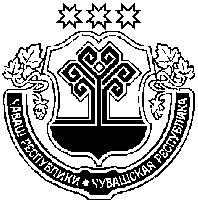 Собрание депутатовЧебоксарского муниципального округаЧувашской РеспубликиПриложение № 1 к решению Собрания депутатов Чебоксарского муниципального округа от 24.03.2023 № 10-04Приложение № 1 к решению Собрания депутатов Чебоксарского муниципального округа от 24.03.2023 № 10-04Приложение № 1 к решению Собрания депутатов Чебоксарского муниципального округа от 24.03.2023 № 10-04Приложение № 1 к решению Собрания депутатов Чебоксарского муниципального округа от 24.03.2023 № 10-04Размер платы за содержание и ремонт жилого помещения для нанимателей и собственников жилых помещений в п. Н. Атлашево Чебоксарского района ЧР Размер платы за содержание и ремонт жилого помещения для нанимателей и собственников жилых помещений в п. Н. Атлашево Чебоксарского района ЧР Размер платы за содержание и ремонт жилого помещения для нанимателей и собственников жилых помещений в п. Н. Атлашево Чебоксарского района ЧР Размер платы за содержание и ремонт жилого помещения для нанимателей и собственников жилых помещений в п. Н. Атлашево Чебоксарского района ЧР Размер платы за содержание и ремонт жилого помещения для нанимателей и собственников жилых помещений в п. Н. Атлашево Чебоксарского района ЧР Размер платы за содержание и ремонт жилого помещения для нанимателей и собственников жилых помещений в п. Н. Атлашево Чебоксарского района ЧР Размер платы за содержание и ремонт жилого помещения для нанимателей и собственников жилых помещений в п. Н. Атлашево Чебоксарского района ЧР Размер платы за содержание и ремонт жилого помещения для нанимателей и собственников жилых помещений в п. Н. Атлашево Чебоксарского района ЧР Размер платы за содержание и ремонт жилого помещения для нанимателей и собственников жилых помещений в п. Н. Атлашево Чебоксарского района ЧР Размер платы за содержание и ремонт жилого помещения для нанимателей и собственников жилых помещений в п. Н. Атлашево Чебоксарского района ЧР Размер платы за содержание и ремонт жилого помещения для нанимателей и собственников жилых помещений в п. Н. Атлашево Чебоксарского района ЧР № п.пАдрес жилого домаВид благустр. жильяРазмер платы за содержание и ремонт жилого помещения. за 1 кв.м. общей площади в мес., руб. (без дополнительного предъявления НДС) без ХВС, ВО, ГВС и э/э на содержание общего имуществав том числе затраты нав том числе затраты наХВС на содержание общего имущества по нормативу, руб на 1 кв. м (без дополнительного предъявления НДС)э/э на содержание общего имущества по нормативу, руб на 1 кв. м (без дополнительного предъявления НДС)ГВС на содержание общего имущества по нормативу, руб на 1 кв. м (без дополнительного предъявления НДС)ВО на содержание общего имущества по нормативу, руб на 1 кв. м (без дополнительного предъявления НДС)Размер платы за содержание и ремонт жилого помещения. за 1 кв.м. общей площади в мес., руб. (без дополнительного предъявления НДС) с ХВС, ВО, ГВС и э/э на содержание общего имущества по нормативу№ п.пАдрес жилого домаВид благустр. жильяРазмер платы за содержание и ремонт жилого помещения. за 1 кв.м. общей площади в мес., руб. (без дополнительного предъявления НДС) без ХВС, ВО, ГВС и э/э на содержание общего имуществатекущий ремонт, руб.   (без дополнительного предъявления НДС)услуги, работы по содержанию и управлению, руб.  (без дополнительного предъявления НДС) без ХВС, ВО, ГВС и э/э на содержание общего имуществаХВС на содержание общего имущества по нормативу, руб на 1 кв. м (без дополнительного предъявления НДС)э/э на содержание общего имущества по нормативу, руб на 1 кв. м (без дополнительного предъявления НДС)ГВС на содержание общего имущества по нормативу, руб на 1 кв. м (без дополнительного предъявления НДС)ВО на содержание общего имущества по нормативу, руб на 1 кв. м (без дополнительного предъявления НДС)Размер платы за содержание и ремонт жилого помещения. за 1 кв.м. общей площади в мес., руб. (без дополнительного предъявления НДС) с ХВС, ВО, ГВС и э/э на содержание общего имущества по нормативу№ п.пАдрес жилого домаВид благустр. жильяРазмер платы за содержание и ремонт жилого помещения. за 1 кв.м. общей площади в мес., руб. (без дополнительного предъявления НДС) без ХВС, ВО, ГВС и э/э на содержание общего имуществатекущий ремонт, руб.   (без дополнительного предъявления НДС)услуги, работы по содержанию и управлению, руб.  (без дополнительного предъявления НДС) без ХВС, ВО, ГВС и э/э на содержание общего имуществаХВС на содержание общего имущества по нормативу, руб на 1 кв. м (без дополнительного предъявления НДС)э/э на содержание общего имущества по нормативу, руб на 1 кв. м (без дополнительного предъявления НДС)ГВС на содержание общего имущества по нормативу, руб на 1 кв. м (без дополнительного предъявления НДС)ВО на содержание общего имущества по нормативу, руб на 1 кв. м (без дополнительного предъявления НДС)Размер платы за содержание и ремонт жилого помещения. за 1 кв.м. общей площади в мес., руб. (без дополнительного предъявления НДС) с ХВС, ВО, ГВС и э/э на содержание общего имущества по нормативу1234567891011ООО "Теплоэнергосети"ООО "Теплоэнергосети"ООО "Теплоэнергосети"ООО "Теплоэнергосети"ООО "Теплоэнергосети"ООО "Теплоэнергосети"ООО "Теплоэнергосети"ООО "Теплоэнергосети"ООО "Теплоэнергосети"ООО "Теплоэнергосети"ООО "Теплоэнергосети"1п. Новое Атлашево, ул. 70 лет Октября, д.4с част. удобствами18,622,3816,240,070,190,0618,942п. Новое Атлашево, ул. 70 лет Октября, д.6с част. удобствами18,622,3816,240,060,170,0518,903п. Новое Атлашево, ул. 70 лет Октября, д.8с част. удобствами18,622,3816,240,070,170,0518,914п. Новое Атлашево, ул. 70 лет Октября, д.10с част. удобствами18,622,3816,240,070,180,0518,925п. Новое Атлашево, ул. 70 лет Октября, д.12с част. удобствами18,622,3816,240,070,170,0518,916п. Новое Атлашево, ул. 70 лет Октября, д.14с част. удобствами18,622,3816,240,060,160,0518,907п. Новое Атлашево, ул. 70 лет Октября, д.16с част. удобствами18,622,3816,240,020,060,0218,738п. Новое Атлашево, ул. Набережная, д.3с част. удобствами18,622,3816,240,030,070,0218,739п. Новое Атлашево, ул. Набережная, д.5с част. удобствами18,622,3816,240,020,060,0218,7310п. Новое Атлашево, ул. Набережная, д.7с част. удобствами18,622,3816,240,050,140,0418,8611п. Новое Атлашево, ул. Набережная, д.9с част. удобствами18,622,3816,240,060,150,0418,8712п. Новое Атлашево, ул. Набережная, д.11с част. удобствами18,622,3816,240,050,140,0418,8613п. Новое Атлашево, ул. Набережная, д.13с част. удобствами18,622,3816,240,060,170,0518,9014п. Новое Атлашево, ул. Набережная, д.17с част. удобствами18,622,3816,240,040,100,0318,7915п. Новое Атлашево, ул. Набережная, д.19с част. удобствами18,622,3816,240,070,180,0518,9216п. Новое Атлашево, ул. Набережная, д.21с част. удобствами18,622,3816,240,040,100,0318,7917п. Новое Атлашево, ул. Набережная, д.23с част. удобствами18,622,3816,240,030,070,0218,7318п. Новое Атлашево, ул. Набережная, д.25с част. удобствами18,622,3816,240,030,070,0218,7319п. Новое Атлашево, ул. 70 лет Октября, д.7панельный18,732,0716,660,080,180,650,1219,7620п. Новое Атлашево, ул. 70 лет Октября, д.9панельный18,732,0716,660,080,180,650,1219,7521п. Новое Атлашево, ул. 70 лет Октября, д.11панельный18,732,0716,660,080,180,650,1219,7622п. Новое Атлашево, ул. 70 лет Октября, д.13панельный18,732,0716,660,090,200,720,1319,8723п. Новое Атлашево, ул. 70 лет Октября, д.15панельный18,732,0716,660,090,200,720,1319,8724п. Новое Атлашево, ул. 70 лет Октября, д.17панельный18,732,0716,660,080,180,660,1219,7625п. Новое Атлашево, ул. 70 лет Октября, д.19панельный18,732,0716,660,110,260,950,1720,2326п. Новое Атлашево, ул. 70 лет Октября, д.21панельный18,732,0716,660,080,180,650,1219,7527п. Новое Атлашево, ул. 70 лет Октября, д.23панельный18,732,0716,660,050,120,450,0819,4428п. Новое Атлашево, пер. В.Кудряшова, д.1панельный18,732,0716,660,080,180,660,1219,7729п. Новое Атлашево, пер. В.Кудряшова, д.2панельный18,732,0716,660,080,180,660,1219,7730п. Новое Атлашево, пер. В.Кудряшова, д.3панельный18,732,0716,660,080,180,640,1219,7431п. Новое Атлашево, пер. В.Кудряшова, д.4панельный18,732,0716,660,080,180,660,1219,7732п. Новое Атлашево, пер. В.Кудряшова, д.6панельный18,732,0716,660,140,441,180,2220,7133п. Новое Атлашево, ул. Набережная, д.2панельный18,732,0716,660,080,190,690,1319,8134п. Новое Атлашево, ул. Набережная, д.2Апанельный18,732,0716,660,080,190,680,1219,8035п. Новое Атлашево, ул. Набережная, д.4панельный18,732,0716,660,080,190,690,1319,8236п. Новое Атлашево, ул. Набережная, д.4Апанельный18,732,0716,660,080,190,690,1319,8137п. Новое Атлашево, ул. Парковая, д.1панельный18,732,0716,660,080,180,650,1219,7638п. Новое Атлашево, ул. Парковая, д.10панельный18,732,0716,660,090,200,730,1319,8839п. Новое Атлашево, ул. Парковая, д.12панельный18,732,0716,660,080,180,650,1219,7640п. Новое Атлашево, ул. Парковая, д.14панельный18,732,0716,660,090,200,730,1319,8841п. Новое Атлашево, ул. Парковая, д.2панельный18,732,0716,660,090,200,730,1319,8842п. Новое Атлашево, ул. Парковая, д.3панельный18,732,0716,660,070,160,570,1019,6343п. Новое Атлашево, ул. Парковая, д.4панельный18,732,0716,660,080,180,650,1219,7644п. Новое Атлашево, ул. Парковая, д.6панельный18,732,0716,660,110,260,950,1720,2345п. Новое Атлашево, ул. Парковая, д.7панельный18,732,0716,660,060,150,530,1019,5746п. Новое Атлашево, ул. Парковая, д.8панельный18,732,0716,660,080,180,660,1219,7747п. Новое Атлашево, ул. Набережная, д.6кирпичный18,832,1716,660,060,150,550,1019,6948п. Новое Атлашево, ул. Набережная, д.6Акирпичный18,832,1716,660,070,150,540,1019,6949п. Новое Атлашево, ул. 70 лет Октября, д.2с газовыми кол-ми20,282,0718,210,070,170,0520,5750п. Новое Атлашево, ул. 70 лет Октября, д.3с газовыми кол-ми20,282,0718,210,060,160,0520,5651п. Новое Атлашево, ул. 70 лет Октября, д.5с газовыми кол-ми20,282,0718,210,070,170,0520,5752п. Новое Атлашево, ул. Парковая, д.3/2с газовыми кол-ми20,282,0718,210,120,250,0920,74№ п/пВид услугиСтоимость услуги с 1 кв.м./мес., руб.1Санитарное содержание общего имущества МКД (содержание придомовой территории, оплата труда рабочих, отчисления, материалы, электрическая энергия на ОДН, медосмотр, оценка рабочих мест, дератизация)6,892Ремонт и обслуживания внутридомового инженерного оборудования (оплата труда рабочих, отчисления, медосмотр, оценка рабочих мест, проверка дымовых и ветканала, приборов, сервисное обслуживание ПУ ТЭ, содержание технического оборудования, экспертиза, техническое диагностирования ВГДО МКД, техническое обслуживание газового оборудования, материалы) 5,873Текущий ремонт общего имущества МКД1,014Расходы по управлению МКД (оплата труда, отчисления, материалы, почтовые расходы, канцтовары, содержание и обслуживание оргтехники, ККТ, ПО, СБИС) 2,815Прочие расходы (госпошлина, судебные издержки, услуги банка, штрафы, пени)0,42ВсегоВсего17,00 № п/пВид услугиСтоимость услуги с 1 кв.м./мес., руб.1Санитарное содержание общего имущества МКД (содержание придомовой территории, оплата труда рабочих, отчисления, материалы, электрическая энергия на ОДН, медосмотр, оценка рабочих мест, дератизация)8,462Ремонт и обслуживания внутридомового инженерного оборудования (оплата труда рабочих, отчисления, медосмотр, оценка рабочих мест, проверка дымовых и ветканала, приборов, сервисное обслуживание ПУ ТЭ, содержание технического оборудования, экспертиза, техническое диагностирования ВГДО МКД, техническое обслуживание газового оборудования, материалы) 5,063Текущий ремонт общего имущества МКД0,124Расходы по управлению МКД (оплата труда, отчисления, материалы, почтовые расходы, канцтовары, содержание и обслуживание оргтехники, ККТ, ПО, СБИС) 2,465Прочие расходы (госпошлина, судебные издержки, услуги банка, штрафы, пени)0,4ВсегоВсего16,50№ п/пВид услугиСтоимость услуги с 1 кв.м./мес., руб.1Санитарное содержание общего имущества МКД (содержание придомовой территории, оплата труда рабочих, отчисления, материалы, электрическая энергия на ОДН, медосмотр, оценка рабочих мест, дератизация)11,992Ремонт и обслуживания внутридомового инженерного оборудования (оплата труда рабочих, отчисления, медосмотр, оценка рабочих мест, проверка дымовых и ветканала, приборов, сервисное обслуживание ПУ ТЭ, содержание технического оборудования, экспертиза, техническое диагностирования ВГДО МКД, техническое обслуживание газового оборудования, материалы) 4,33Текущий ремонт общего имущества МКД0,374Расходы по управлению МКД (оплата труда, отчисления, материалы, почтовые расходы, канцтовары, содержание и обслуживание оргтехники, ККТ, ПО, СБИС) 2,035Прочие расходы (госпошлина, судебные издержки, услуги банка, штрафы, пени)0,31ВсегоВсего19,00 № п/пВид услугиСтоимость услуги с 1 кв.м./мес., руб.1Санитарное содержание общего имущества МКД (содержание придомовой территории, оплата труда рабочих, отчисления, материалы, электрическая энергия на ОДН, медосмотр, оценка рабочих мест, дератизация)7,62Ремонт и обслуживания внутридомового инженерного оборудования (оплата труда рабочих, отчисления, медосмотр, оценка рабочих мест, проверка дымовых и ветканала, приборов, сервисное обслуживание ПУ ТЭ, содержание технического оборудования, экспертиза, техническое диагностирования ВГДО МКД, техническое обслуживание газового оборудования, материалы) 5,353Текущий ремонт общего имущества МКД1,044Расходы по управлению МКД (оплата труда, отчисления, материалы, почтовые расходы, канцтовары, содержание и обслуживание оргтехники, ККТ, ПО, СБИС) 2,635Прочие расходы (госпошлина, судебные издержки, услуги банка, штрафы, пени)0,38ВсегоВсего17,00№ п/пВид услугиСтоимость услуги с 1 кв.м./мес., руб.1Санитарное содержание общего имущества МКД (содержание придомовой территории, оплата труда рабочих, отчисления, материалы, электрическая энергия на ОДН, медосмотр, оценка рабочих мест, дератизация)7,62Ремонт и обслуживания внутридомового инженерного оборудования (оплата труда рабочих, отчисления, медосмотр, оценка рабочих мест, проверка дымовых и ветканала, приборов, сервисное обслуживание ПУ ТЭ, содержание технического оборудования, экспертиза, техническое диагностирования ВГДО МКД, техническое обслуживание газового оборудования, материалы) 5,363Текущий ремонт общего имущества МКД0,534Расходы по управлению МКД (оплата труда, отчисления, материалы, почтовые расходы, канцтовары, содержание и обслуживание оргтехники, ККТ, ПО, СБИС) 2,615Прочие расходы (госпошлина, судебные издержки, услуги банка, штрафы, пени)0,5ВсегоВсего16,50№ п/пВид услугиСтоимость услуги с 1 кв.м./мес., руб.1Санитарное содержание общего имущества МКД (содержание придомовой территории, оплата труда рабочих, отчисления, материалы, электрическая энергия на ОДН, медосмотр, оценка рабочих мест, дератизация)7,002Ремонт и обслуживания внутридомового инженерного оборудования (оплата труда рабочих, отчисления, медосмотр, оценка рабочих мест, проверка дымовых и ветканала, приборов, сервисное обслуживание ПУ ТЭ, содержание технического оборудования, экспертиза, техническое диагностирования ВГДО МКД, техническое обслуживание газового оборудования, материалы) 5,813Текущий ремонт общего имущества МКД0,364Расходы по управлению МКД (оплата труда, отчисления, материалы, почтовые расходы, канцтовары, содержание и обслуживание оргтехники, ККТ, ПО, СБИС) 2,895Прочие расходы (госпошлина, судебные издержки, услуги банка, штрафы, пени)0,44ВсегоВсего16,50№ п/пВид услугиСтоимость услуги с 1 кв.м./мес., руб.1Санитарное содержание общего имущества МКД (содержание придомовой территории, оплата труда рабочих, отчисления, материалы, электрическая энергия на ОДН, медосмотр, оценка рабочих мест, дератизация)9,812Ремонт и обслуживания внутридомового инженерного оборудования (оплата труда рабочих, отчисления, медосмотр, оценка рабочих мест, проверка дымовых и ветканала, приборов, сервисное обслуживание ПУ ТЭ, содержание технического оборудования, экспертиза, техническое диагностирования ВГДО МКД, техническое обслуживание газового оборудования, материалы) 4,433Текущий ремонт общего имущества МКД0,114Расходы по управлению МКД (оплата труда, отчисления, материалы, почтовые расходы, канцтовары, содержание и обслуживание оргтехники, ККТ, ПО, СБИС) 2,345Прочие расходы (госпошлина, судебные издержки, услуги банка, штрафы, пени)0,31ВсегоВсего17,00№ п/пВид услугиСтоимость услуги с 1 кв.м./мес., руб.1Санитарное содержание общего имущества МКД (содержание придомовой территории, оплата труда рабочих, отчисления, материалы, электрическая энергия на ОДН, медосмотр, оценка рабочих мест, дератизация)7,52Ремонт и обслуживания внутридомового инженерного оборудования (оплата труда рабочих, отчисления, медосмотр, оценка рабочих мест, проверка дымовых и ветканала, приборов, сервисное обслуживание ПУ ТЭ, содержание технического оборудования, экспертиза, техническое диагностирования ВГДО МКД, техническое обслуживание газового оборудования, материалы) 6,213Текущий ремонт общего имущества МКД0,094Расходы по управлению МКД (оплата труда, отчисления, материалы, почтовые расходы, канцтовары, содержание и обслуживание оргтехники, ККТ, ПО, СБИС) 2,785Прочие расходы (госпошлина, судебные издержки, услуги банка, штрафы, пени)0,42ВсегоВсего17,00 № п/пВид услугиСтоимость услуги с 1 кв.м./мес., руб.1Санитарное содержание общего имущества МКД (содержание придомовой территории, оплата труда рабочих, отчисления, материалы, электрическая энергия на ОДН, медосмотр, оценка рабочих мест, дератизация)8,722Ремонт и обслуживания внутридомового инженерного оборудования (оплата труда рабочих, отчисления, медосмотр, оценка рабочих мест, проверка дымовых и ветканала, приборов, сервисное обслуживание ПУ ТЭ, содержание технического оборудования, экспертиза, техническое диагностирования ВГДО МКД, техническое обслуживание газового оборудования, материалы) 5,133Текущий ремонт общего имущества МКД0,134Расходы по управлению МКД (оплата труда, отчисления, материалы, почтовые расходы, канцтовары, содержание и обслуживание оргтехники, ККТ, ПО, СБИС) 2,635Прочие расходы (госпошлина, судебные издержки, услуги банка, штрафы, пени)0,39ВсегоВсего17,00 № п/пВид услугиСтоимость услуги с 1 кв.м./мес., руб.1Санитарное содержание общего имущества МКД (содержание придомовой территории, оплата труда рабочих, отчисления, материалы, электрическая энергия на ОДН, медосмотр, оценка рабочих мест, дератизация)9,22Ремонт и обслуживания внутридомового инженерного оборудования (оплата труда рабочих, отчисления, медосмотр, оценка рабочих мест, проверка дымовых и ветканала, приборов, сервисное обслуживание ПУ ТЭ, содержание технического оборудования, экспертиза, техническое диагностирования ВГДО МКД, техническое обслуживание газового оборудования, материалы) 4,973Текущий ремонт общего имущества МКД0,134Расходы по управлению МКД (оплата труда, отчисления, материалы, почтовые расходы, канцтовары, содержание и обслуживание оргтехники, ККТ, ПО, СБИС) 2,365Прочие расходы (госпошлина, судебные издержки, услуги банка, штрафы, пени)0,34ВсегоВсего17,00 № п/пВид услугиСтоимость услуги с 1 кв.м./мес., руб.1Санитарное содержание общего имущества МКД (содержание придомовой территории, оплата труда рабочих, отчисления, материалы, электрическая энергия на ОДН, медосмотр, оценка рабочих мест, дератизация)6,592Ремонт и обслуживания внутридомового инженерного оборудования (оплата труда рабочих, отчисления, медосмотр, оценка рабочих мест, проверка дымовых и ветканала, приборов, сервисное обслуживание ПУ ТЭ, содержание технического оборудования, экспертиза, техническое диагностирования ВГДО МКД, техническое обслуживание газового оборудования, материалы) 5,623Текущий ремонт общего имущества МКД1,444Расходы по управлению МКД (оплата труда, отчисления, материалы, почтовые расходы, канцтовары, содержание и обслуживание оргтехники, ККТ, ПО, СБИС) 2,895Прочие расходы (госпошлина, судебные издержки, услуги банка, штрафы, пени)0,46ВсегоВсего17,00 № п/пВид услугиСтоимость услуги с 1 кв.м./мес., руб.1Санитарное содержание общего имущества МКД (содержание придомовой территории, оплата труда рабочих, отчисления, материалы, электрическая энергия на ОДН, медосмотр, оценка рабочих мест, дератизация)13,262Ремонт и обслуживания внутридомового инженерного оборудования (оплата труда рабочих, отчисления, медосмотр, оценка рабочих мест, проверка дымовых и ветканала, приборов, сервисное обслуживание ПУ ТЭ, содержание технического оборудования, экспертиза, техническое диагностирования ВГДО МКД, техническое обслуживание газового оборудования, материалы) 3,343Текущий ремонт общего имущества МКД0,474Расходы по управлению МКД (оплата труда, отчисления, материалы, почтовые расходы, канцтовары, содержание и обслуживание оргтехники, ККТ, ПО, СБИС) 1,685Прочие расходы (госпошлина, судебные издержки, услуги банка, штрафы, пени)0,25ВсегоВсего19,00 № п/пВид услугиСтоимость услуги с 1 кв.м./мес., руб.1Санитарное содержание общего имущества МКД (содержание придомовой территории, оплата труда рабочих, отчисления, материалы, электрическая энергия на ОДН, медосмотр, оценка рабочих мест, дератизация)11,742Ремонт и обслуживания внутридомового инженерного оборудования (оплата труда рабочих, отчисления, медосмотр, оценка рабочих мест, проверка дымовых и ветканала, приборов, сервисное обслуживание ПУ ТЭ, содержание технического оборудования, экспертиза, техническое диагностирования ВГДО МКД, техническое обслуживание газового оборудования, материалы) 4,583Текущий ремонт общего имущества МКД0,294Расходы по управлению МКД (оплата труда, отчисления, материалы, почтовые расходы, канцтовары, содержание и обслуживание оргтехники, ККТ, ПО, СБИС) 2,065Прочие расходы (госпошлина, судебные издержки, услуги банка, штрафы, пени)0,33ВсегоВсего19,00 № п/пВид услугиСтоимость услуги с 1 кв.м./мес., руб.1Санитарное содержание общего имущества МКД (содержание придомовой территории, оплата труда рабочих, отчисления, материалы, электрическая энергия на ОДН, медосмотр, оценка рабочих мест, дератизация)7,152Ремонт и обслуживания внутридомового инженерного оборудования (оплата труда рабочих, отчисления, медосмотр, оценка рабочих мест, проверка дымовых и ветканала, приборов, сервисное обслуживание ПУ ТЭ, содержание технического оборудования, экспертиза, техническое диагностирования ВГДО МКД, техническое обслуживание газового оборудования, материалы) 6,183Текущий ремонт общего имущества МКД0,104Расходы по управлению МКД (оплата труда, отчисления, материалы, почтовые расходы, канцтовары, содержание и обслуживание оргтехники, ККТ, ПО, СБИС) 3,105Прочие расходы (госпошлина, судебные издержки, услуги банка, штрафы, пени)0,47ВсегоВсего17,00 № п/пВид услугиСтоимость услуги с 1 кв.м./мес., руб.1Санитарное содержание общего имущества МКД (содержание придомовой территории, оплата труда рабочих, отчисления, материалы, электрическая энергия на ОДН, медосмотр, оценка рабочих мест, дератизация)8,032Ремонт и обслуживания внутридомового инженерного оборудования (оплата труда рабочих, отчисления, медосмотр, оценка рабочих мест, проверка дымовых и ветканала, приборов, сервисное обслуживание ПУ ТЭ, содержание технического оборудования, экспертиза, техническое диагностирования ВГДО МКД, техническое обслуживание газового оборудования, материалы) 5,643Текущий ремонт общего имущества МКД0,24Расходы по управлению МКД (оплата труда, отчисления, материалы, почтовые расходы, канцтовары, содержание и обслуживание оргтехники, ККТ, ПО, СБИС) 2,725Прочие расходы (госпошлина, судебные издержки, услуги банка, штрафы, пени)0,41ВсегоВсего17,00 № п/пВид услугиСтоимость услуги с 1 кв.м./мес., руб.1Санитарное содержание общего имущества МКД (содержание придомовой территории, оплата труда рабочих, отчисления, материалы, электрическая энергия на ОДН, медосмотр, оценка рабочих мест, дератизация)8,882Ремонт и обслуживания внутридомового инженерного оборудования (оплата труда рабочих, отчисления, медосмотр, оценка рабочих мест, проверка дымовых и ветканала, приборов, сервисное обслуживание ПУ ТЭ, содержание технического оборудования, экспертиза, техническое диагностирования ВГДО МКД, техническое обслуживание газового оборудования, материалы) 5,193Текущий ремонт общего имущества МКД0,174Расходы по управлению МКД (оплата труда, отчисления, материалы, почтовые расходы, канцтовары, содержание и обслуживание оргтехники, ККТ, ПО, СБИС) 2,435Прочие расходы (госпошлина, судебные издержки, услуги банка, штрафы, пени)0,33ВсегоВсего17,00 Калькуляция содержания жилья за 1кв.м. СПОК «Дружба»Калькуляция содержания жилья за 1кв.м. СПОК «Дружба»Калькуляция содержания жилья за 1кв.м. СПОК «Дружба»Калькуляция содержания жилья за 1кв.м. СПОК «Дружба»Калькуляция содержания жилья за 1кв.м. СПОК «Дружба»№ п/пНаименование услуг (работ)План  2023 г. Стоимость                 1 кв.м. в руб.1.Ремонт и обслуживание внутридомового инженерного оборудования542 459,495,751.1.Заработная плата рабочих, выполняющих ремонт и обслуживание внутридомового инженерного оборудования, в том числе:389 787,553,171.1.Электрик97 452,001,031.1.Сантехник97 452,001,031.1.Слесарь-ремонтник104 472,001,111.2.Отчисления с ФОТ  (30,2%)90 411,550,961.3.Материалы16 000,000,171.4.Испытания и измерения электрооборудования0,000,001.5.Проверка, ремонт и прочистка вентиляционного канала и дымоходов90 0000,951.6.Техническое обслуживание внутридомового газового оборудования46 671,940,491.7.Получение энергетического паспорта 0,000,002.Благоустройство и обеспечение санитарного состояния жилых зданий и придомовой территории485 679,895,152.1.Заработная плата рабочих, занятых благоустройством и обеспечением санитарного состояния жилых зданий и придомовой территории306 973,803,252.2.Отчисления с ФОТ (30,2%)92 706,090,982.3.Материалы10 000,000,112.4.Очистка от снега придомовой территории76 000,000,813.Общехозяйственные расходы898 658,069,523.1.Заработная плата работников административно-хозяйственного персонала, в том числе:566 300,006,653.1.Председатель333 900,003,543.1.Главный бухгалтер0,000,003.1.Бухгалтер-кассир293 832,003,113.2.Отчисления с ФОТ  (30,2%)189 575,062,013.3.Почтово-телеграфные и телефонные расходы15 500,000,163.4.Канцелярские товары13 500,000,143.5.Программное обеспечение48 351,000,513.6.Содержание вычислительной техники, заправка и ремонт картриджа 4 000,000,044.Всего затрат в год1 926 797,444.1.Средняя стоимость содержания 1 кв.м. общей площади жилья20,4220,42Общая площадь 7 863,107 863,10